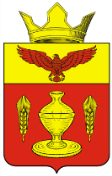 ВОЛГОГРАДСКАЯ ОБЛАСТЬПАЛЛАСОВСКИЙ МУНИЦИПАЛЬНЫЙ РАЙОНАДМИНИСТРАЦИЯ ГОНЧАРОВСКОГО СЕЛЬСКОГО ПОСЕЛЕНИЯП О С Т А Н О В Л Е Н И Е«11» февраля   2021г. 		                п. Золотари                                            №  12О внесении изменений и дополнений вПостановление №24 от 31.03.2014 г. «Обутверждении положения об общественномсовете по делам несовершеннолетних и защите их прав» (в редакции постановления №57 от 03.12.2014г., №30 от 30.08.2018г.)	С целью приведения законодательства Гончаровского сельского поселения в соответствии с действующим федеральным законодательством, руководствуясь статьей 7 Федерального закона от 06 октября 2003 года  №131-ФЗ «Об общих принципах организации местного самоуправления в Российской Федерации» П О С Т А Н О В Л Я Ю:         1. Внести изменения и дополнения в Постановление №24 от 31.03.2014 года «Об утверждении положения об общественном совете по делам несовершеннолетних и защите их прав» (в редакции постановления №57 от 03.12.2014г., №30 от 30.08.2018г) (далее- постановление)         1.1Приложение №2 к постановлению  изложить в следующей редакции: Составобщественного Совета по делам несовершеннолетних и защите их правПредседатель Совета – С.Г. Нургазиев глава Гончаровского сельского поселения                                                                                              Зам. председателя Совета-      ведущий специалист по делам молодёжи администрации Гончаровского сельского поселения  Бубуёк С.А.Секретарь Совета -   ведущий специалист администрации Гончаровского сельского                         поселения  по социальным вопросам Донцова Н.В.Члены Совета-    Бергалиев З.С. - участковый уполномоченный    полиции (по согласованию)   Исингулова С.М. -преподаватель  Золотаревской  СОШ (по согласованию)        2.       Контроль за исполнение настоящего постановления оставляю за собой.3.     Настоящее Постановление вступает в силу с момента официального опубликования (обнародования).Глава Гончаровского сельского поселения 		        	                                  С.Г. НургазиевРег № 12/2021